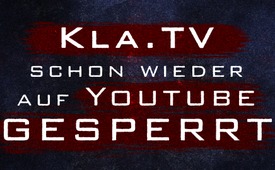 Kla.TV schon wieder auf Youtube gesperrt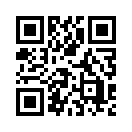 YouTube hat Kla.TV einmal mehr gesperrt! Mehr Infos gibt’s in dieser Sendung und unter <a href="https://www.kla.tv/gesperrt" title="Seite besuchen">www.kla.tv/gesperrt</a>. Setze darum ein Zeichen für freie Meinungsäußerung, indem du mit uns unter <a href="https://www.kla.tv/news" title="Seite besuchen">www.kla.tv/news</a> in Kontakt bleibst. Empfiehl uns auch weiter unter <a href="https://www.kla.tv/empfehlen" title="Seite besuchen">www.kla.tv/empfehlen</a>.YouTube hat Kla.TV einmal mehr gesperrt! Kla.TV kann nichts mehr hochladen. Erfahren Sie mehr unter www.kla.tv/gesperrt. 
Angeblich hat das Video „53 Kriegserklärungen gegen alleinschuldiges Deutschland?» [www.kla.tv/14851] die Richtlinien zu Hassreden (Hate Speech) verletzt. Dieses von Youtube gelöschte Video vermittelt jedoch einzig – journalistisch korrekt und mit prüfbaren Quellen – selten genannte Fakten und ruft in keinster Weise zu Gewalt oder Hass auf. 
Kla.TV warnt schon seit Jahren davor, dass Begriffe wie "Hate Speech" geschaffen werden, um kritische und unliebsame Stimmen mundtot zu machen. Was, wenn das so weitergeht und wir möglicherweise schon sehr bald als Straftäter gelten, wenn wir Kla.TV betreiben? Wie können wir angesichts solcher Internetzensur in Kontakt bleiben?

Setze heute ein Zeichen, dass Du Dir das Grundrecht auf freie Meinungsäußerung nicht rauben lässt, indem Du unseren kostenlosen Newsletter abonnierst und mit uns in Kontakt bleibst. www.kla.tv/news 

Setze ein weiteres Zeichen für das Grundrecht auf freie Meinungsäusserung, in dem Du den Kla.TV-Newsletter an mindestens 5 Leute weiterempfiehlst: www.kla.tv/empfehlen

www.kla.tv – Ihr Sender für unzensierte Nachrichten, täglich neu.von ls.Quellen:---Das könnte Sie auch interessieren:#YouTube - was Sie wissen sollten ... - www.kla.tv/YouTube

#Kla.TV - und seine Geschichte ... - www.kla.tv/KlaTV

#Medienzensur - www.kla.tv/MedienzensurKla.TV – Die anderen Nachrichten ... frei – unabhängig – unzensiert ...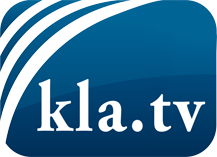 was die Medien nicht verschweigen sollten ...wenig Gehörtes vom Volk, für das Volk ...tägliche News ab 19:45 Uhr auf www.kla.tvDranbleiben lohnt sich!Kostenloses Abonnement mit wöchentlichen News per E-Mail erhalten Sie unter: www.kla.tv/aboSicherheitshinweis:Gegenstimmen werden leider immer weiter zensiert und unterdrückt. Solange wir nicht gemäß den Interessen und Ideologien der Systempresse berichten, müssen wir jederzeit damit rechnen, dass Vorwände gesucht werden, um Kla.TV zu sperren oder zu schaden.Vernetzen Sie sich darum heute noch internetunabhängig!
Klicken Sie hier: www.kla.tv/vernetzungLizenz:    Creative Commons-Lizenz mit Namensnennung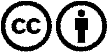 Verbreitung und Wiederaufbereitung ist mit Namensnennung erwünscht! Das Material darf jedoch nicht aus dem Kontext gerissen präsentiert werden. Mit öffentlichen Geldern (GEZ, Serafe, GIS, ...) finanzierte Institutionen ist die Verwendung ohne Rückfrage untersagt. Verstöße können strafrechtlich verfolgt werden.